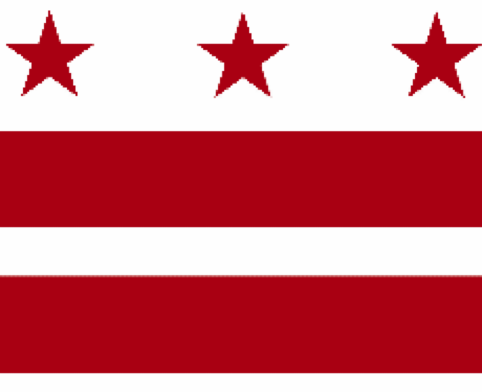 Government of the District of ColumbiaADVISORY NEIGHBORHOOD COMMISSION 3/4G  Chevy Chase, Barnaby Woods, Hawthorne5601 Connecticut Avenue N.W.  P.O. Box 6252 Washington, D.C. 200153G@anc.dc.gov  http://www.anc3g.org  YouTube: ANC3G  Office: 202.363.5803COMMISSIONERS3/4G-01 - Lisa R. Gore, Vice Chair            3/4G-02 - John Higgins, Treasurer3/4G-03 - Randy Speck, Chair            3/4G-04 - Michael Zeldin            3/4G-05 - Connie K. N. Chang3/4G-06 - Peter Gosselin, Secretary            3/4G-07 - Charles Cadwell____________________________________________________________________________AgendaANC 3/4G Special Public MeetingFebruary 16, 2022Zoom Meeting, 7:00-9:00 pmJoin Video Meeting at https://us02web.zoom.us/j/82277032178Dial-in number (301) 715-8592Webinar ID: 822 7703 21787:00 	Introductions, announcement of meeting procedures (described below), and adoption of agenda7:05	Background on Maret’s Board of Zoning Adjustment application (Case No. 20643) to build sports fields at the Episcopal Center for Children and description of meeting procedures (Commissioners Higgins and Speck)7:15	Presentation by and discussion with the Department of Transportation on Maret School’s proposed Comprehensive Transportation Review for the sports field at the Episcopal Center for Children7:55	Presentation by and discussion with the Urban Forestry Division on Maret School’s proposed Tree Transplant Plan and Tree Preservation Plan for the sports field at the Episcopal Center for Children8:30	Discussion of the Department of Energy and the Environment’s responses to questions on Maret School’s proposed stormwater management and hydrology plan for the sports field at the Episcopal Center for ChildrenIf you are not able to attend the ANC’s public meeting, you may submit your written comments to 3G@anc.dc.gov. Videos of the ANC’s meetings are available on YouTube channel ANC3G.Virtual Meeting Procedures: The ANC’s meetings are run with a few norms in mind, and we expect everyone to abide by these norms. They promote a civil and respectful discourse. Residents are encouraged to send any questions or comments to the Chair at 3G03@anc.dc.gov in advance of the meeting so that they can be addressed during the meeting.Except when they are recognized to speak, all attendees to the virtual meeting should mute their devices to avoid disruptions from background noises.Meetings will follow the agenda and the times listed there, with any modifications determined by the Chair.After a presenter completes his or her statement, Commissioners ask questions, and then residents have an opportunity to ask their questions or make comments.During meetings, residents should use the chat function to ask questions or to request to make a comment; they will then be recognized by the Chair.Speakers must limit any statements or questions to the time allotted. The Commission also accepts emailed and written comments or questions.Every resident will have an opportunity to be heard once on an issue before any resident is heard twice.We understand that sometimes issues may provoke strong emotions and that these expectations may be forgotten. Part of the Chair’s job is to remind you of these norms during the meeting.